Second Tuesday of the Month | 3:00-4:30 pm |Fairview School | K-3rd graders 	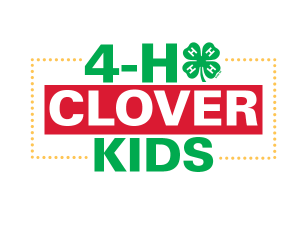 What Is Clover Kids?Clover Kids is a FUN youth program specially designed for children in Kindergarten- 3rd grade.  Clover Kids participate in activities, games, and other positive experiences in a supportive, creative, challenging and fun environment.What Can Your Child Expect To Do In Clover Kids?Participate in hands-on activities uniquely suited to their development *Have Fun* Grow and learn in a non-competitive environment* Develop lifelong skills* Meet new friendsDates:October 11th, November 8th, December 13th, January 10th, February 14th, March 21st, and April 11thContact Information: Poweshiek County Extension          Phone: 641-623-5188          Email: xpoweshiek@iastate.eduRegistration:Send the below form and payment to Poweshiek County Extension: 
P.O. Box 70, Montezuma, IA 50171 or scan and email to xpoweshiek@iastate.edu
Registrations accepted on a first come – first served basis until Clover Kids is full (15-20 kids)
4-H Clover Kids RegistrationYouth Name: ________________________________________________________________________Grade: ____________ Age: __________ School: __________________________________________________________ Address: _______________________________________________ City, State, and Zip: ________________________ Parent Name: ________________________________ Parent Phone Number: ________________________________Email: ____________________________________________________________________________________________Name & phone number of an individual that could be contacted during Clover Kids (3:00 to 4:30 pm):Permission to take photographs and record video/audio of youth during programming activities. 
In addition, photographs and recorded video/audio may be electronically displayed.                              Yes _____ No _____Child’s T-Shirt Size ________     Food/Other Allergies: ______________________________________________________I would be willing to be a volunteer and help with the Clover Kids program:                                          Yes _____ No _____ $40 enclosed (to cover t-shirts, snacks, and supplies): ______ (Please make checks payable to Poweshiek County Extension)
** If financial assistance is needed, an application is available for full and/or partial scholarships upon request.
Once we receive your Registration form, we will email you instructions on how to finish enrollment on 4-H online.
This institution is an equal opportunity provider. For the full nondiscrimination statement or accommodation inquires, go to www.extension.iastate.edu/diversity/ext